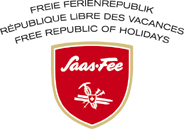 SAAS-FEEwww.saas-fee.ch_____________________________________________________________________________100% удовольствий за 80% их стоимостиwww.saas-fee.ch Отличное весеннее предложение от Саас-Фе! 20-процентные скидки на многие услуги и предложения, бесплатное пользование общественным транспортом и почти всеми канатными дорогами с картой Citizens Pass летом этого года, скидки на скипассы и меню в фантастическом горном ресторане, и многое другое. Новый 5* отель The Carpa – неординарный опыт www.capra.ch Абсолютно новый 5-звездный бутик-отель The Capra в Саас-Фе не оставит равнодушным тех, кто предпочитает индивидуальность во всем, в том числе и на отдыхе. Современные акценты в традиционном дизайне альпийского шале и внимание к деталям - именно так сформулирована концепция новой гостиницы. В отеле 14 сьютов, собственный ресторан, лаунж-бар и, конечно, спа. Расположенный чуть в стороне от суеты курортной жизни, The Capra располагает к спокойному отдыху и наслаждению грандиозной панорамой альпийских пиков, окружающих Саас-Фе.1900 м² для отдыха и спорта в wellnessHostel4000www.wellnesshostel4000.ch Уникальный в своем роде, первый в мире велнес-хостел wellnessHostel4000 с видом на ущелье Fee Gorge открылся недавно в Саас-Фе. С оригинальностью концепции сложно поспорить: как вам классический хостел с эксклюзивным спа, фитнесс-центром и 25-метровым бассейном на общей площади в 1900 кв. м., альпийские тапас, фруктовые и молочные коктейли, аперитив у открытого огня в лаунже bistro4000 в дополнение к привычным для такого формата атрибутам и услугам?! Ничего подобного, как уверяют владельцы, пока в мире не существует.Путешествие по Саас-Фе для гурмановwww.saas-fee.chЭта дорога гастрономических открытий в Саас-Фе стартует у нижней станции канатки Hannig, где вас встретит местный эксперт по винам и кулинарии региона. Вместе вы подниметесь на гондоле на самый верх и начнете спускаться пешком в долину. По пути помимо живописного ландшафта у вас будет возможность получить удовольствие и распробовать валлийские специалитеты и вина во время шести промежуточных остановок.Откройте Альпы летом с Citizens Pass - автобусы и подъемники бесплатноwww.saas-fee.chЛетом 2015 года абонемент Citizens Pass снова дарит возможность гостям Саас-Фе бесплатно пользоваться автобусным сообщением в долине и на самом курорте. В этом году предложение распространяется на гостей, остановившихся в Саас-Фе даже на одну ночь! И кроме общественного транспорта (автобусное сообщение PostAuto) в него включено пользование еще и почти всеми канатными дорогами (8 из 9 подъемников)! А с зимнего сезона 2015/16 обладатели Citizens Pass также смогут получить 10% скидку на скипассы от 3 дней и парковку в Саас-Фе. Свой Citizens Pass вы получите при заселении в отеле, оплатив обязательный городской налог (CHF 4 со взрослого и CHF 3 на ребенка от 6 до 16 лет за ночь пребывания на курорте).Citizens Pass – полная свобода на отдыхе в Free Republic of Holidays Saas-Fee!www.saas-fee.ch/highlightsНеограниченное пользование следующими канатными дорогами с первого же дня вашего отдыха вместе с абонементом Citizens Pass:Saas-Grund – Kreuzboden – HohsaasSaas-Almagell – FurggstaldenFurggstalden – HeidbodmenSaas-Fee – PlattjenSaas-Fee – HannigSaas-Fee – FelskinnНеограниченное пользование общественным транспортом в долине Саасталь по следующим маршрутам:Saas-Balen – Saas-FeeSaas-Grund – MattmarkstauseeМеню с историей – ваш выбор The Domwww.thedom.chНовое меню в ресторане отеля The Dom - это не простой перечень оригинальных блюд, но и любопытные детали о каждом из них. От используемых в них ингридиентов, до истории и рецептуры того или иного кулинарного творения шеф-повара Грегора Маалке. Таким образом, уверен он, гости смогут сделать верный и осознанный выбор. Меню ресторана было расширено благодаря новым вегетарианским блюдам. Приятного вам аппетита!Немного магии от Массимо Арриго и Hotel Ferienart Resort & Spa!www.ferienart.chС октября прошлого года ресторан  Del Ponte в отеле Ferienart Resort & Spa стал новым домом для гениального мастера своего дела, итальянца Массимо Арриго, признанного и отмеченного целым рядом наград шеф-повара, бармена и искуссного пиццайоло! Ради его домашней пиццы, приготовленной на живом огне, классической итальянской кухне и, в частности, Zuppa Stracciatella alla Romana столик в ресторане под его руководством теперь необходимо бронировать заранее.Высокая кухня – обновленный горный приют и ресторан Berghaus Vernissagewww.thedom.chВ декабре 2014 свои двери открыл обновленный горный приют и ресторан Berghaus Vernissage, который с некоторых пор перешел в управлении новых владельцев – отеля The Dom. С тех пор на кухне Berghaus Vernissage произошли значительные перемены: хозяйка Биргит Венетц и ее команда балуют гостей изысканной классикой швейцарской кухни, региональными специалитетами, божественными дессератми и неизменной улыбкой! Ради завтрака Биргиты здесь можно и переночевать, честное слово! В двухместом номере или общей комнате, как вам заблагорассудится.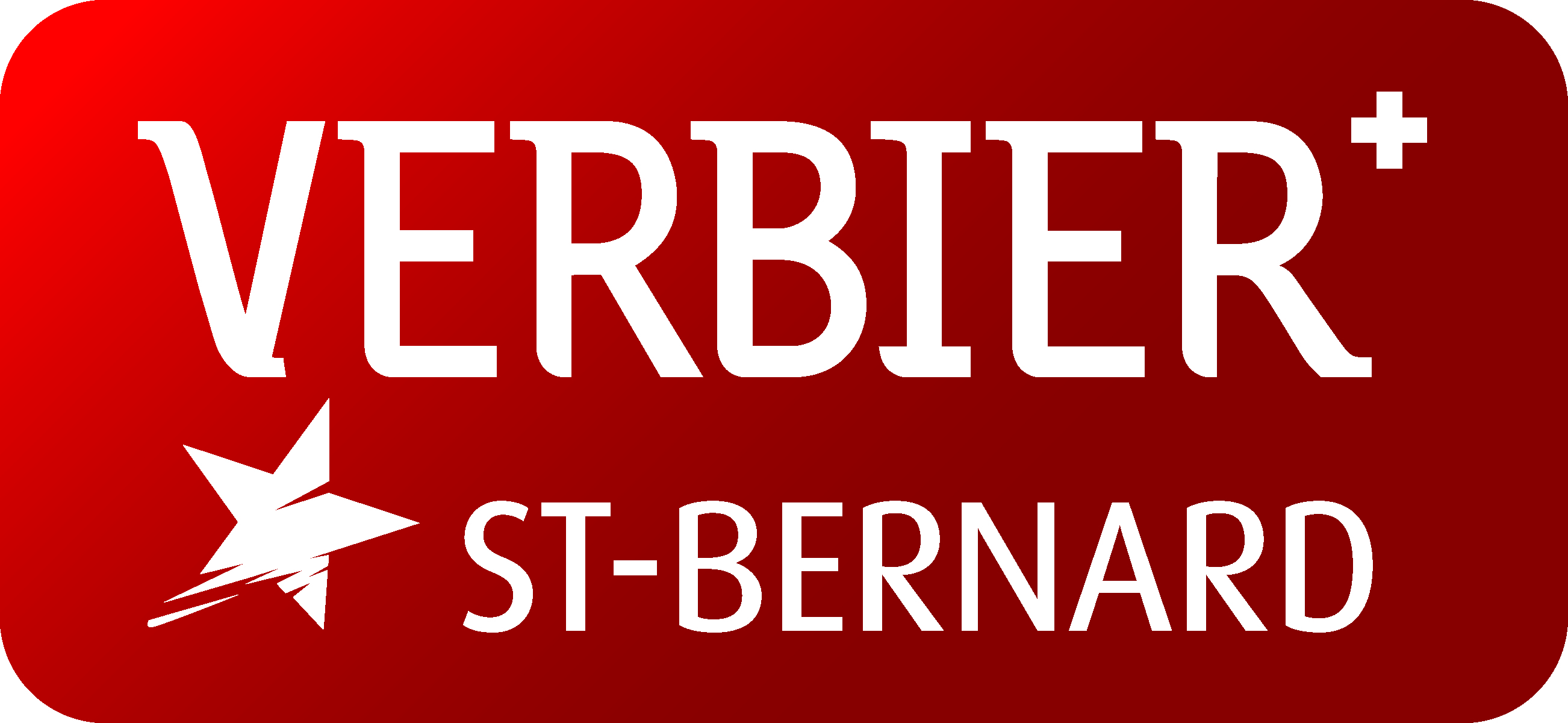 VERBIER St-Bernardwww.verbier.ch_____________________________________________________________________________Пока швейцарский франк укрепляет свои позиции и растет в цене Вербье понижает цены. К любому новому бронированию теперь предлагается целый ряд спецпредложений и скидок. www.verbier.chВыбирайте и бронируйте отдых в Вербье сейчас и воспользуйтесь одним из них наших предложений: Скидка до 15% с опубликованных цен на размещение в апартаментах и шале в агентствах по недвижимости ВербьеСкидка 15% на прокат горнолыжного снаряжения в спортивных магазинах (для всех бронирований после 1-ого февраля) Скидка 15% на техническое снаряжение и одежду в спортивных магазинахСкидка 5% при бронировании скипасса через сайт канатных дорог курорта Téléverbier (за 10 дней до даты начала действия скипасса)Обновленный Montpelier Hotel 3* www.montpelierverbier.chРасположенный в пяти минутах ходьбы от центра Вербье, обновленный отель Montpelier заново открыл свои двери зимой 2014/2015. Панорама Альп (пожалуй, одна из лучших в Вербье), открывающаяся из окон большинства из 50 номеров этой 3-звездочной гостиницы, семейная атмосфера и новые интерьеры, собственная крытая парковка, лыжный магазин и небольшой велнес-центр – все это призвано сделать отдых в Montpelier комфортным и расслабляющим.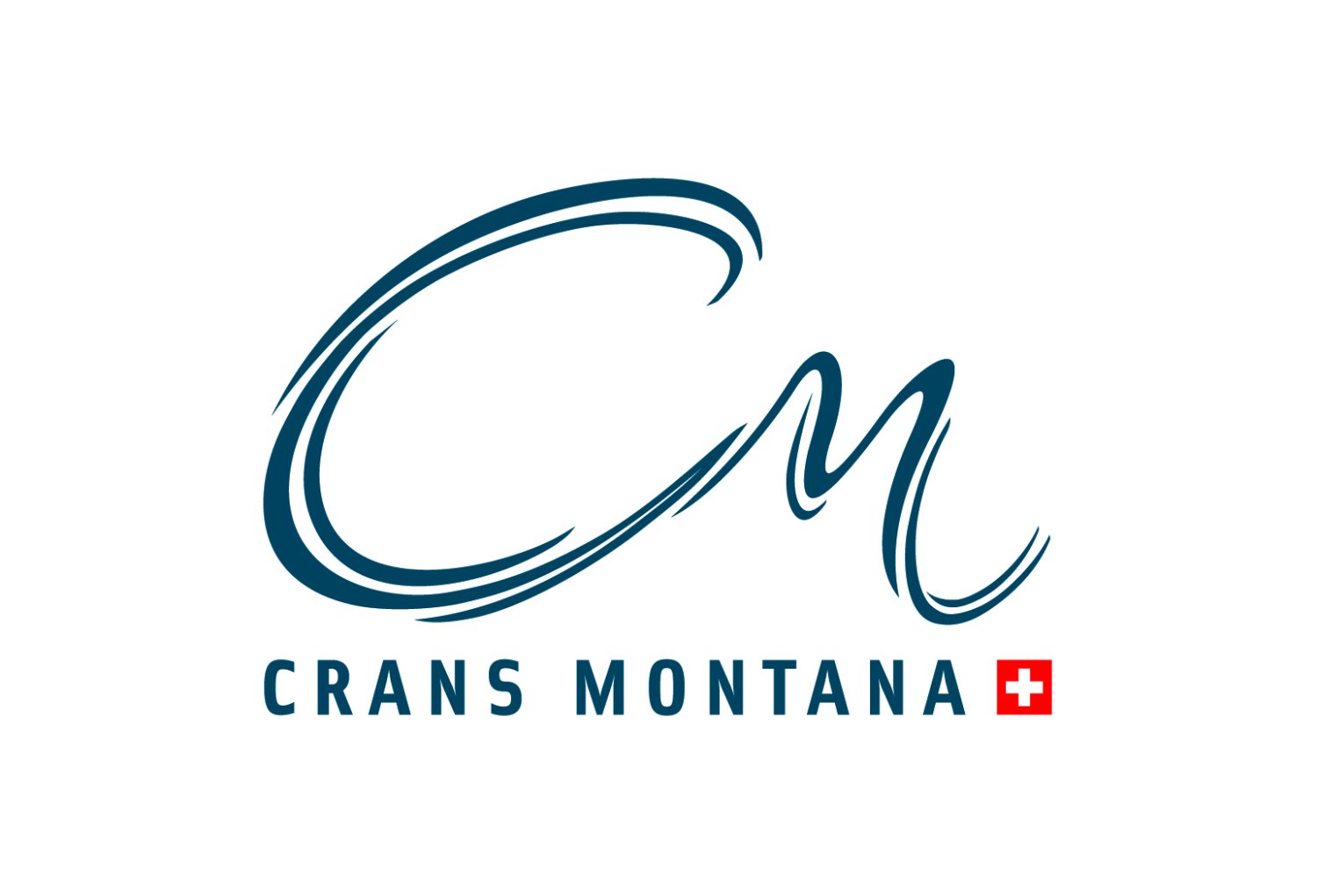 CRANS-MONTANAwww.crans-montana.ch_____________________________________________________________________________Открытие спа-отеля и ресторана Chetzeron (2112 м) www.chetzeron.chЭтой зимой в Кран-Монтане открылся обновленный дизайнерский спа-отель и ресторан Chetzeron, расположенный на высоте 2112 м, в самом начале трасс, стартующих от верхней станции подъемника Cry d’Err. Весь комплекс состоит из гостиницы на 16 номеров и сьютов, ресторана с большой открытой террасой, плавательного бассейна на крыше, сауны, хаммама и небольшого тренажерного зала, уютного бара и библиотеки.«Реализм. Симфония противоположностей» - новая экспозиция в центре Pierre Arnaud Art Foundationwww.fondationpierrearnaud.chПоследние 15 лет Кран-Монтана известна не только как спортивный центр притяжения, но и как культурная метрополия на солнечной террасе над долиной реки Роны. Своеобразная альпийская столица культуры и искусства, самым свежим символом которой стал невероятный музейный комплекс Pierre Arnaud Art Foundation, посвященный живописи XIX—XX вв. Не пропустите этой зимой его новую экспозицию, которая будет выставляться с 14 декабря 2014 до 19 апреля 2015.Новые даты проведения Omega European Golf Masterswww.omegaeuropeanmasters.comОбычно проходящий в начале сентября, знаменитый турнир по гольфу Omega European Golf Masters в Кран-Монтане будет проходить в июле 2015, благодаря чему участие в нем смогут принять самых именитые спортсмены мира!Музыкальный фестиваль Caprices 2015www.caprices.chС 9 по 12 апреля, в самом конце зимнего сезона 2014/2015 в Кран-Монтане соберутся лучшие мировые представители современной музыкальной культуры в самых разных жанрах – от рока и электро до джаза и хип-хопа, чтобы отметить своими выступлениями очередной фестиваль Caprices. Концертную программу, список артистов и другие подробности можно узнать на сайте фестиваля. Кран-Монтана по-русскиwww.crans-montana.ch/ete/ru/Официальный сайт Кран-Монтаны – теперь и на русском языке!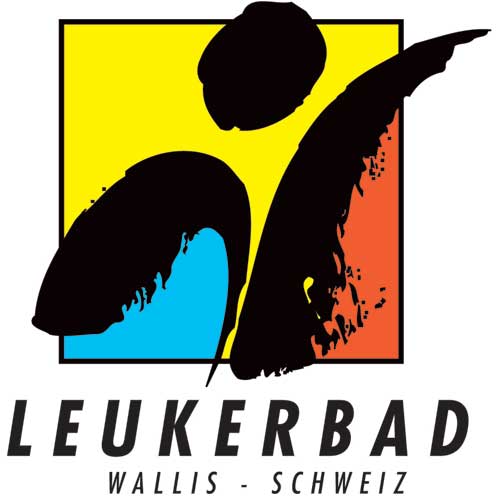 LEUKERBADwww.leukerbad.ch_____________________________________________________________________________Лейкербад глазами очевидцаwww.leukerbad.ch/RussianLeukerbadGuideРоссийское издательство Argento Group только что выпустило в свет первый и единственный в своем роде путеводитель по Лейкербаду на русском языке. Написанный журналистами Екатериной Пугачевой и Сергеем Серебряковым, этот гид из серии «Глазами очевидца» открывает любознательным путешественникам курорт с самых разных точек зрения. История, культура, спорт, здоровье и оздоровление, гастрономия и , конечно же, источники самого большого горного термального курорта в Альпах. Вы можете приобрести или заказать этот 100-страничный путеводитель в книжных магазинах Москвы, у основных туроператоров по Швейцарии или в туристическом офисе Швейцарии в Москве, или же бесплатно скачать его электронную версию в формате pdf на нашем сайте.Новый термальный бассейн в комплексе Leukerbad Therme www.leukerbad-therme.chВслед за новым бассейном для малышей, открывшимся этим летом рядом с водными горками, Leukerbad Therme инвестировал еще 2 млн. швейцарских франков в открытый бассейн на первом этаже комплекса, превратив его посещение для гостей в настоящее водное приключение со световыми эффектами. Массажные струи, джакузи, водовороты, пар от горячей воды и световые эффекты создают совершенно иное впечатление от термального бассейна и особую атмосферу. Помимо прочего благодаря этой реновации в бассейне появилось больше пространства для наших гостей и места для проведения различных мероприятий. Например, для неизменно популярных зимних вечеров Aqua Mystica. Обновленная Leukerbad Clinic летом 2015www.leukerbadclinic.chВ самом начале минувшей зимы после реновации, продолжавшейся чуть более года, обновленной и «посвежевшей» открывает зимний сезон клиника Leukerbad Clinic. Высокотехнологичное и самое современное медицинское оборудование, редизайн помещений и комфортная атмосфера были главной целью этого проекта. Вместе с персонифицированными программами, качеством оказываемых услуг и вниманием персонала к деталям все это позволило превратить Leukerbad Clinic в по-настоящему особенное лечебное и оздоровительное учреждение.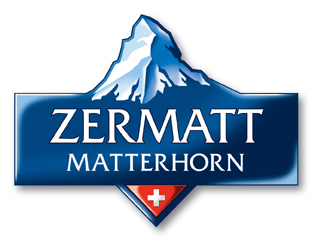 ZERMATTwww.zermatt.ch_________________________________________________________________________________La Vue – новое шале класса люкс с гостиничным сервисомwww.lavue.ch Роскошные апартаменты с полноценным гостиничным сервисом в современном альпийском стиле. Всего шесть резиденций от 90 до 300 кв.м. смогут принять этой зимой до десяти гостей. Собственная спа-зона для релаксации и отдыха. Новое шале класса люкс с гостиничным сервисом к вашим услугам!Grand Hotel Zermatterhof www.zermatterhof.chОтель завершил очередную фазу реновации, стоимостью 3 млн. швейцарских франков – редизайн номеров и новый интерьер гастрономического ресторана Prato Borni, где гости смогут теперь наблюдать за тем, что происходит на открытой кухне. Которая, кстати, этой зимой обещает новую интерпретацию традиционных вальдостанских блюд.Hotel Alexwww.hotelalexzermatt.comОдин из самых оригинальных отелей Церматта к этой зиме успел снова побывать в числе 40 лучших гостиниц Швейцарии по версии Hotel Rating Guide и слегка изменить обстановку. Четыре сьюта категории люкс в Hotel Alex, включая эксклюзивный Top Roof Suite, были полностью реновированы к завершающемуся зимнему сезону.Hotel Ambassadorwww.ambassadorzermatt.comЗавершена первая часть реновации гостиницы и первых постояльцев этого сезона в начале декабря ждут новые интерьеры номеров. К лету директор отеля Ханс Кребс обещает завершить обновление лобби, бара и ресторана гостиницы. А пока предлагает гостям наслаждаться тематическими кулинарными вечерами этой зимой – итальянскими специалитетами по субботам, валлезанским раклетом по понедельникам и традиционным швейцарским фермерским буфетом по четвергам.Hotel Riffelberg www.riffelberg.chОтель прошел полную реновацию, стоимостью более 6 млн. швейцарских франков – много благородного дерева в интерьерах номеров, спа с джакузи на открытом воздухе, лифт, обслуживающий теперь все здание гостиницы, новый комфортный лаунж и обновленный ресторан.Cinema Lounge на Matterhorn Glacier Paradisewww.matterhornparadise.chС самой высокой смотровой платформы в Альпах (3,883 м) открывается впечатляющая панорама 38-и четырехтысячников, окружающих Церматт. Однако, погода в горах нам неподвластна и иногда скрывает за пеленой облаков этот потрясающий вид. Именно поэтому этим летом в одном из тоннелей галереи на Matterhorn Glacier Paradise будет открыт Cinema Lounge, где вы сможете увидеть все эти великолепные картины гор, альпийской флоры и фауны, сидя в удобных гамаках прямо перед экраном.  Ari Group: два новых шале в Церматтеwww.ari-resort.chКомплекс Ari Resort расширяет свое присутствие в Церматте, предлагая в этом году два новых шале - Binna и Banja. Они доступны для гостей с декабря 2014 года, каждое рассчитано на 8-10 человек. Оба шале, выполненные в традиционном стиле, имеют отличный вид на Маттерхорн.Юбилейный 2015-й год: 150 лет с момента первого восхождения на Маттерхорнwww.zermatt.ch Весь 2015-й год Церматт будет чествовать самую знаменитую вершину Швейцарии, Маттерхорн. 150 лет назад, 14 июля, англичанин Эдвард Уимпер впервые совершил восхождение на одну из самых впечатляющих альпийских вершин. Празднования и различные мероприятия по этому поводу продляться в течении всего года.